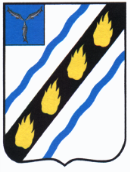 АДМИНИСТРАЦИЯСОВЕТСКОГО МУНИЦИПАЛЬНОГО РАЙОНАСАРАТОВСКОЙ ОБЛАСТИПОСТАНОВЛЕНИЕот 08.04.2022  № 189р.п. СтепноеО внесении изменений в постановление администрации Советского муниципальногорайона от 12.03.2019 № 129В соответствии с вступившими в силу изменениями в Федеральный закон от 21.12.1994 № 68-ФЗ «О защите населения и территорий от чрезвычайных ситуаций природного и техногенного характера», руководствуясь Уставом Советского муниципального района, администрация Советского муниципального района ПОСТАНОВЛЯЕТ:1. Внести изменения в приложение № 2 к постановлению администрации Советского муниципального района от 12.03.2019 № 129 «О комиссии  по предупреждению и ликвидации чрезвычайных ситуаций  и обеспечению пожарной безопасности администрации Советского муниципального района» (с изменениями от 22.08.2019 № 492, от 10.02.2020 № 71, от 26.01.2022 № 47), изложив  п. 2.16 в новой редакции: «2.16. Принимает решение о проведении эвакуационных мероприятий при угрозе возникновения или возникновении чрезвычайных ситуаций межмуниципального и муниципального характера.».2. Настоящее постановление  вступает в силу со дня его официального опубликования.Глава  Советского муниципального  района                                                              С.В. ПименовГорбунов А.Н.5-00-38ЛИСТ СОГЛАСОВАНИЯК проекту постановления «О внесении изменений в постановление администрации Советского муниципального района от 12.03.2019 № 129». Внесен 30.03.2022 г. Горбуновым А.Н.- начальником отдела ГО и ЧС  администрации Советского муниципального района.Рассылка: отдел ГО и ЧС, прокуратураГорбунов А.Н.5-00-38ДолжностьДата согласованияЗамечания по проекту документаПодписьФ.И.О.Первый заместитель главы администрацииФ.В. КалмыковРуководитель аппарата И.Е. ГригорьеваИ.о. начальника правового отделаК.В. ОрловаНачальник отдела ГО и ЧС А.Н. Горбунов